WTOREK 10.11.201.Dzień dobry na początek trochę poćwiczymyhttps://www.youtube.com/watch?v=RsKRBBhgrYQ2.Obejrzyj filmy przedstawiający drogę listu i pracę na poczcie. Po obejrzeniu filmu postarajcie się opowiedzieć o pracy na poczcie i jak wygląda droga listu.https://www.youtube.com/watch?v=PgvZp7lD4AAhttps://www.youtube.com/watch?v=-7dvt8JFw1U3.Wyjaśnij znaczenie nazw wraz z rodzicami 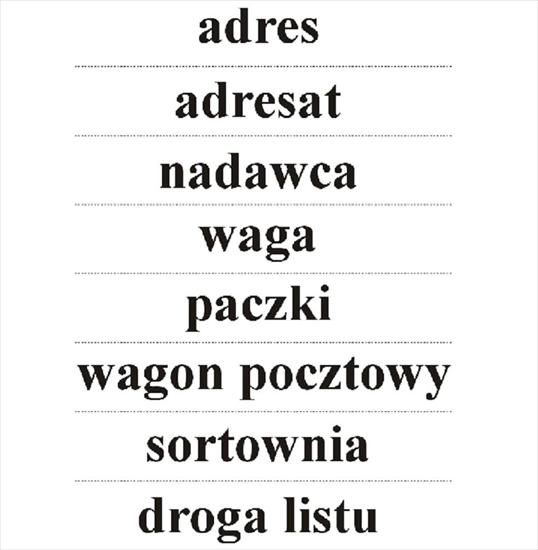 4. Osłuchaj się z piosenką „Pan listonosz”     https://www.youtube.com/watch?v=lRdfsMsm2Pc1. Idzie pan listonosz
Z uśmiechem na twarzy
Chociaż niesie torbę
Która dużo ważyRef: Pan listonosz dzielnie ciężką torbę nosi
Listy oraz paczki co dzień nam przynosi! / x22. Idzie pan listonosz
Kiedy słońce grzeje
Idzie pan listonosz
Gdy deszcz mocno lejeRef: Pan listonosz dzielnie ciężką torbę nosi
Listy oraz paczki co dzień nam przynosi! / x23. Idzie pan listonosz
Do przedszkola wchodzi,
Uśmiech przedszkolaków
Dzień mu rozpogodzi.Ref: Pan listonosz dzielnie ciężką torbę nosi
Listy oraz paczki co dzień nam przynosi! / x35.Droga listu- Obejrzyj Ilustracje przedstawiające drogę listu wysłanego przez Kasię do Basi.A teraz spróbuj swoimi słowami na podstawie ilustracji opowiedzieć Drogę listu.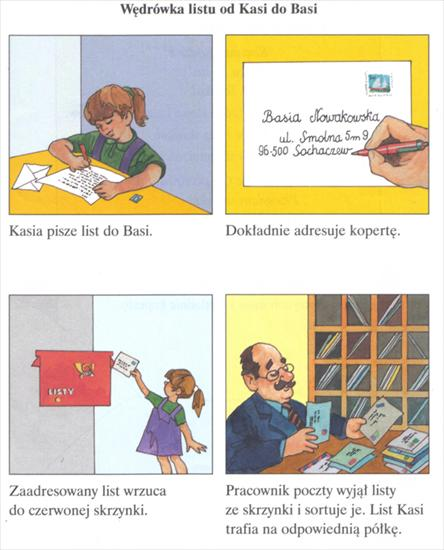 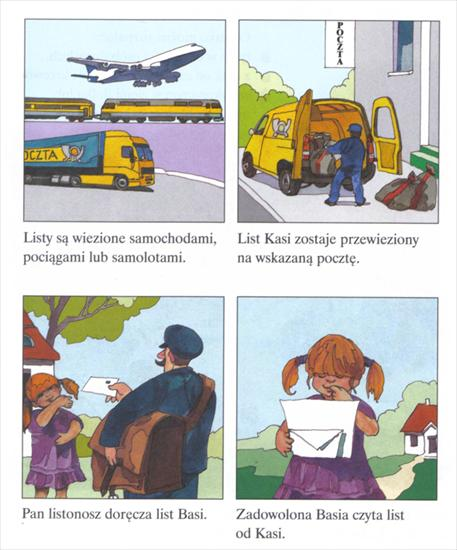 6. Zabawa dydaktyczna pt.: "Umiem się przedstawić i znam swój adres"
- Każde dziecko przedstawia się
- wymienia swoje imię i nazwisko,
- określa nazwę nr swojej ulicy, nr domu i nazwę miasta, w którym mieszka.- A czy znasz nr telefonu do jednego z rodziców?7. Pokoloruj figury geometryczne, nazwij figury. Stwórz znaczek korzystając z nich.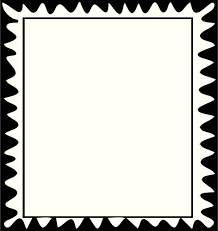 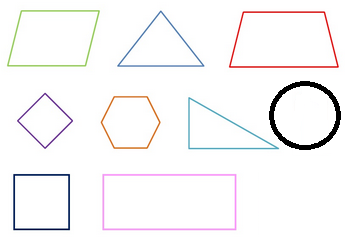 8. MATEMATYCZNE LISTY -Oblicz działania, uporządkuj wyniki od najmniejszego do największego i wpisz je do tabelki. Pod każdym wynikiem napisz odpowiadającą mu literę. Odczytaj hasło.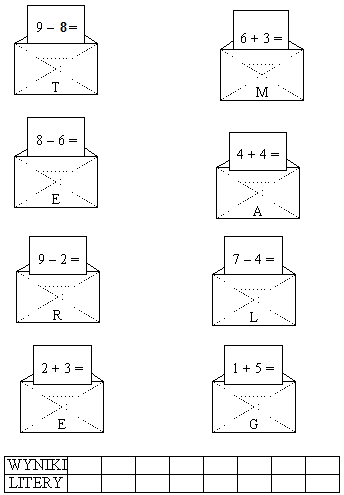 9. praca plastyczna - weź kolorowy papier (może być papier do pakowania prezentów).  Złóż wg wzoru kilka kolorowych kopert.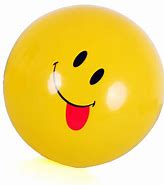 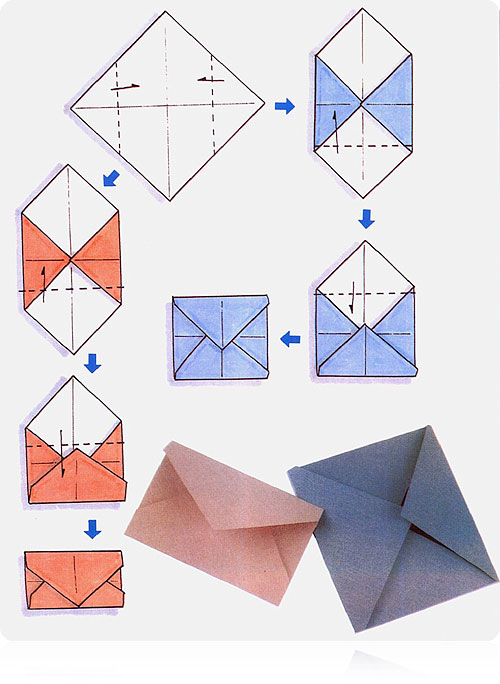 MIŁEGO DNIA   